Student FeedbackDear Professor Sultan,I wanted to send a quick note to thank you for taking the time from your busy schedule to write me a letter of recommendation. Truthfully, I had been on the fence about applying to graduate school. When you asked what my plans for the future were and offered to write me a recommendation letter, it gave me the push I needed.I honestly say that you are one of the best teachers I have had in past years of schooling. I remember your Java lecture. I really like your teaching style, you are always enthusiastically engaging us in your lecture. Your careful, thoughtful explanation and application made a complex concept easy to understand. I looked forward to attending your class each week.Again, thank you for believing in me and encouraging me to be better. I raise my academic and research level and become a better one because of you. I am so glad that I was able to have you as a professor. Thanks for believing in me enough to write me a letter of recommendation. Your support means more to me than I can express.Wish you a very happy and blessed Thanksgiving!Best regards, Shanyue ZengDear Professor Sultan,My name is Shanyue Zeng, a Java student this semester. I am writing to wish you and your family all the best in the New Year.I want to thank you for your support and patience. I cannot be more fortunate as I got the chance to teach by a professor like you. What I learned was more than the knowledge you taught me. I found myself very blessed because of you. Thank you so much professor and I would come back over to you for guidance in the future as well.Thank you for your attention and welcome to China, welcome to Hangzhou when you are free.Best regards,Shanyue Zeng[Via Postcard ] Dear Professor Sultan,I want to express my sincere gratitude for all the efforts you have taken during those days.  I enjoy every class of yours and the process of exploring Java..I really appreciate the way in which you teach the course. You attach importance to basic ideas and details which are the foundation of programming.  Your notes are specific and understandable too. You not only teach me Java, but also kindle enthusiasm which helps me develop a keen pursuing what I am interested in.Words are not enough to express my gratitude and wish you all the best.Sincerely,Shanyue Zeng11/26/2020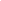 1/1/202011/22/2019 